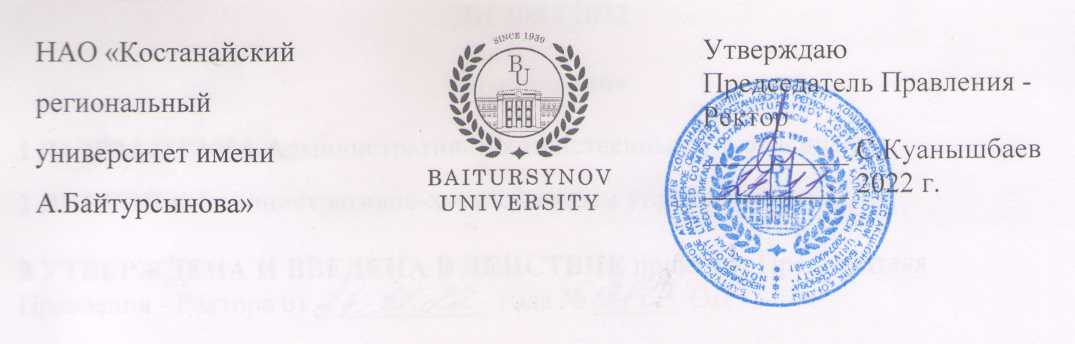 ДОЛЖНОСТНАЯ ИНСТРУКЦИЯВОДИТЕЛЬ АДМИНИСТРАТИВНО-ХОЗЯЙСТВЕННОГО УПРАВЛЕНИЯДИ 209 - 2022КостанайПредисловие1 РазработанА Административно-хозяйственным управлением 2 ВНЕСЕНА Административно-хозяйственным управлением3 УтвержденА и введенА в действие приказом Председателя Правления - Ректора от 24.11.2022 года № 380 ОД4 Разработчик: Б. Бексултанов – и.о. заместителя начальника административно-хозяйственного управления5 Эксперт:Е. Книга – и.о. начальника отдела управления персоналом 6 Периодичность проверки					3 года7 ВВЕДЕНА ВЗАМЕН: ДИ 235-2020. Водитель отдела автотранспортного обеспечения.Настоящая должностная инструкция не может быть полностью или частично воспроизведена, тиражирована и распространена без разрешения Председателя Правления-Ректора НАО «Костанайский региональный университет имени А.Байтурсынова».© Костанайский региональный университет имени А. Байтурсынова, 2022СодержаниеГлава 1. Область применения1. Настоящая должностная инструкция определяет и устанавливает требования к деятельности водителя НАО «Костанайский региональный университет имени А.Байтурсынова, регламентирует его обязанности, права, ответственность и условия для его эффективной деятельности.2. Должностная инструкция разработана в соответствии с действующим законодательством РК, стандартом организации СО 064-2022 Стандарт организации. Порядок разработки, согласования и утверждения положений подразделений и должностных инструкций. Глава 2. Нормативные ссылки 3. Настоящая Должностная инструкция разработана в соответствии со следующими нормативными документами:Трудовой кодекс РК от 23 ноября 2015 г. № 414-V;Закон РК «Об образовании» от 27 июля 2007 г. №319-III;Устав НАО «Костанайский региональный университет имени А.Байтурсынова», утвержденный приказом Председателя Комитета государственного имущества и приватизации Министерства финансов Республики Казахстан от 05 июня 2020 года № 350;СО 081-2022 Стандарт организации. Делопроизводство;ДП 082-2022 Документированная процедура. Управление документацией;СО 064-2022 Стандарт организации. Порядок разработки, согласования и утверждения положений подразделений и должностных инструкций;ПР 074-2022 Правила. Конкурсное замещение вакантных должностей административно-управленческого персонала.Глава 3. Обозначения и сокращения 4. В настоящей должностной инструкции применяются следующие сокращения: РК – Республика Казахстан;КРУ имени А.Байтурсынова, КРУ, Университет – Некоммерческое акционерное общество «Костанайский региональный университет имени А.Байтурсынова»;ДП – документированная процедура;СО – стандарт организации; ДИ – должностная инструкция;ОУП – отдел управления персоналом;АХУ – административно-хозяйственное управление.Глава 4. Общие положения5. Водитель относится к категории обслуживающего персонала.6. Водитель назначается на должность на основании приказа Председателя Правления-Ректора Университета. Освобождение от должности осуществляется в соответствии с трудовым законодательством РК. 7. Водитель в своей деятельности руководствуется действующим законодательством РК, Уставом КРУ, нормативными документами и методическими материалами по направлению деятельности, внутренними и организационно-распорядительными документами Университета и настоящей должностной инструкцией.8. Водитель подчиняется непосредственно начальнику АХУ и заместителю начальника АХУ.Глава 5. ОписаниеПараграф 1.	 Квалификационные требования 9. На должность водителя  назначается лицо, соответствующее следующим квалификационным требованиям:Образование: среднее;Особые требования: водительское удостоверение на право управления определенными категориями транспортных средств.Параграф 2. Должностные обязанности10. Водитель для выполнения возложенных на него трудовых функций обязан:1) соблюдать правила дорожного движения, следить за работой контрольно-измерительных приборов;2) не превышать установленную скорость движения, принимать меры к недопущению дорожно-транспортных происшествий;     3) перед выездом из автотранспортного парка проводить контрольный осмотр автомобиля; 4) при выполнении работы оформлять путевые документы, при себе иметь водительское удостоверение и другие необходимые документы;5) при необходимости производить работы по заправке топливом системы питания, по замене масла в агрегатах и механизмах автомобиля;6) содержать автомобиль в технически исправном состоянии;7) при подаче автомобиля под загрузку и разгрузку следить за правильностью крепления груза;8) выполнять работы по техническому обслуживанию и техническому ремонту агрегатов, узлов и механизмов автомобиля;9) принимать участие в работе по уборке территории гаража, поддерживать порядок на стоянке технического обслуживания.Параграф 3. Права11. Водитель имеет право:1) знакомиться с технической документацией изготавливаемых деталей, заготовок и конструкций;2) взаимодействовать в своей работе со всеми рабочими и специалистами АХУ для решения практических вопросов по выполнению задания;3) требовать от заместителя начальника АХУ оказания содействия в исполнении задания, соответствующего должностным обязанностям;4) требовать от заместителя начальника АХУ выполнения мер и мероприятий по обеспечения техники безопасности и охраны труда.Параграф 4. Ответственность12. Водитель несет ответственность за:нарушение Трудового кодекса Республики Казахстан, Устава НАО «Костанайский региональный университет имени А.Байтурсынова», Правил внутреннего распорядка, Положения об оплате труда, Положения подразделения и других нормативных документов;разглашение коммерческой и служебной тайн или иной тайны, охраняемой законом, ставшей известной в ходе выполнения должностных обязанностей;разглашение персональных данных работников Университета. 13. За ненадлежащее исполнение должностных обязанностей и нарушение трудовой дисциплины водитель несет ответственность в порядке, предусмотренном действующим законодательством РК.Параграф 5. Взаимоотношения	14. В процессе исполнения должностных обязанностей при решении текущих вопросов водитель:1) получает задания, поручения от заместителя начальника АХУ и согласовывает сроки их исполнения;2) представляет по истечении указанного срока информацию о выполненном задании и поручении.Глава 6. Порядок внесения изменений15. Внесение изменений в настоящую ДИ осуществляется по инициативе руководителя подразделения, начальника ОУП в соответствии с ДП 082-2022 Документированная процедура. Управление документацией. Глава 7. Согласование, хранение и рассылка16. Согласование, хранение и рассылка ДИ должны производиться в соответствии с ДП 082-2022 Документированная процедура. Управление документацией.17. Настоящая ДИ согласовывается с начальником отдела правового обеспечения и государственных закупок, начальником отдела управления персоналом и начальником отдела документационного обеспечения.18. Рассылку проекта настоящей ДИ экспертам, указанным в предисловии, осуществляют разработчики.19. Должностная инструкция утверждается приказом Председателя Правления-Ректора КРУ.20. Подлинник настоящей ДИ вместе с «Листом согласования» передается на хранение в ОУП по акту приема-передачи.21. Рабочий экземпляр настоящей ДИ размещается на сайте Университета с доступом из внутренней корпоративной сети.1 Область применения…………………………………………………………...42 Нормативные ссылки ………………………………………………………….43 Обозначения и сокращения……………………………………………………4 Общие положения…………………………………………………………...…455 Описание……………………………………………………………….……....5 §1. Квалификационные требования………………………………….	………..5 §2. Должностные обязанности………………………………………………....5 §3. Права…………………………………………………………………...…….6 §4. Ответственность………………………………………………………...…..6 §5. Взаимоотношения………………………………………….......................…66 Порядок внесения изменений………………………………………………….67 Согласование, хранение и рассылка……………………………………..........7